Chemistry PAG 3: Separation techniquesCombined Science PAG C3: Separation techniquesSuggested Activity 1: Separation in synthesisInstructions and answers for teachers 
and techniciansThese instructions cover the learner activity section which can be found on page 11. This Practical activity supports OCR GCSE Chemistry and Combined Science.When distributing the activity section to the learners either as a printed copy or as a Word file you will need to remove the teacher instructions section.OCR recommendations:Before carrying out any experiment or demonstration based on this guidance, it is the responsibility of teachers to ensure that they have undertaken a risk assessment in accordance with their employer’s requirements, making use of up-to-date information and taking account of their own particular circumstances. Any local rules or restrictions issued by the employer must always be followed.  CLEAPSS resources are useful for carrying out risk-assessments:  (http://science.cleapss.org.uk).Centres should trial experiments in advance of giving them to learners. Centres may choose to make adaptations to this practical activity, but should be aware that this may affect the Apparatus and Techniques covered by the learner.IntroductionIn this activity, learners will use a variety of separation techniques to produce a sample of crystallised hydrated copper(II) sulfate. The focus on the experiment is on the different separation techniques involved.The method is based on one from CLEAPSS, ‘Preparation of copper(II) sulfate-5-water’, Laboratory Handbook Section 13, pp1332-33: www.cleapss.org.uk/attachments/article/0/Sec13.pdf.DfE Apparatus and Techniques coveredThe codes used below match the OCR Practical Activity Learner Record Sheet (Chemistry / Combined Science) and Trackers (Chemistry / Combined Science) available online. There is no requirement to use these resources.By doing this experiment, learners have an opportunity to develop the following skills:1 [1]: Use of appropriate apparatus to make and record a range of measurements accurately, including: i [iii]) mass; iv [vi]) volume of liquids4 [9]: Safe use of a range of equipment to purify and/or separate chemical mixtures including: 
i) evaporation, ii) filtration, and iii) crystallisation6 [11]: Safe use and careful handling of gases, liquids and solids, including: i) careful mixing of reagents under controlled conditionsAimsTo use a variety of separation techniques to produce hydrated copper(II) sulfate crystals.Intended class time30 minutes + overnight crystallisationLinks to Specifications: Gateway Science (Suite A) – including Working Scientifically (WS)C2.1f describe, explain and exemplify the processes of filtration, crystallisation, simple distillation and fractional distillation [to include: knowledge of the techniques]C2.1j suggest suitable purification techniques given information about the substances involvedC3.1a use chemical symbols to write the formulae of elements and simple covalent and ionic compoundsC3.1b use the names and symbols of common elements and compounds and the principle of conservation of mass to write formulae and balanced chemical equations and half equationsC3.1c use the names and symbols of common elements from a supplied periodic table to write formulae and balanced chemical equations where appropriateC3.1e construct balanced ionic equationsC3.1f describe the physical states of products and reactants using state symbols (s, l, g and aq)C3.1k deduce the stoichiometry of an equation from the masses of reactants and products and explain the effect of a limiting quantity of a reactantC3.3d describe neutralisation as acid reacting with alkali or a base to form a salt plus waterC4.1c recall the general properties of transition metals and their compounds and exemplify these by reference to a small number of transition metals (to include: melting point, density, reactivity, formation of coloured ions with different charges and uses as catalysts)C5.1h calculate the percentage yield of a reaction product from the actual yield of a reactionWS1.2e evaluate methods and suggest possible improvements and further investigationsWS1.3a presenting observations and other data using appropriate methodsWS1.3c carrying out and representing mathematical and statistical analysisWS1.3e interpreting observations and other dataWS1.3g evaluating data in terms of accuracy, precision, repeatability and reproducibilityWS1.3h identifying potential sources of random and systematic errorWS1.4a use scientific vocabulary, terminology and definitionsWS1.4b recognise the importance of scientific quantities and understand how they are determinedWS1.4c use SI units and IUPAC chemical nomenclature unless inappropriateWS1.4d use prefixes and powers of ten for orders of magnitudeWS1.4e interconvert unitsWS1.4f use an appropriate number of significant figures in calculationWS2a carry out experimentsWS2b make and record observations and measurements using a range of apparatus and methodsWS2c presenting observations using appropriate methods to include descriptive, tabular diagrammatic and graphicallyWS2d communicating the scientific rationale for investigations, methods used, findings and reasoned conclusionsTwenty First Century Science (Suite B) – including Ideas about Science (IaS)C1.1.9 use chemical symbols to write the formulae of elements and simple covalent compoundsC1.1.10 use the names and symbols of common elements and compounds and the principle of conservation of mass to write formulae and balanced chemical equationsC1.1.11 use arithmetic computations and ratios when balancing equationsC2.4.3 use the names and symbols of the first 20 elements, Groups 1, 7 and 0 and other common elements from a supplied Periodic Table to write formulae and balanced chemical equations where appropriateC2.4.4 describe the physical states of products and reactants using state symbols (s, l, g and aq)C2.5.1 recall the general properties of transition metals (melting point, density, reactivity, formation of coloured ions with different charges and uses as catalysts) and exemplify these by reference to copper, iron, chromium, silver and goldC3.2.3 use the names and symbols of common elements and compounds and the principle of conservation of mass to write formulae and balanced chemical equations and ionic equationsC5.1.7 describe, explain and exemplify the processes of filtration, crystallisation, simple distillation, and fractional distillationC5.1.8 suggest suitable purification techniques given information about the substances involvedC5.3.6 deduce the stoichiometry of an equation from the masses of reactants and products and explain the effect of a limiting quantity of a reactantC5.3.12 calculate the percentage yield of a reaction product from the actual yield of a reaction (separate science only)C5.4.4 describe neutralisation as acid reacting with alkali to form a salt plus water including the common laboratory acids hydrochloric acid, nitric acid and sulfuric acid and the common alkalis, the hydroxides of sodium, potassium and calciumIaS1.2. suggest appropriate apparatus, materials and techniques, justifying the choice with reference to the precision, accuracy and validity of the data that will be collected IaS1.6. plan experiments or devise procedures by constructing clear and logically sequenced strategies to: i) make observations, ii) produce or characterise a substance, iii) test hypotheses, iv) collect and check data, v) explore phenomenaIaS1.8. use appropriate scientific vocabulary, terminology and definitions to communicate the rationale for an investigation and the methods used using diagrammatic, graphical, numerical and symbolic forms IaS2.1. present observations and other data using appropriate formatsIaS2.2. when processing data use SI units where appropriate (e.g. kg, g, mg; km, m, mm; kJ, J) and IUPAC chemical nomenclature unless inappropriateIaS2.3. when processing data use prefixes (e.g. tera, giga, mega, kilo, centi, milli, micro and nano) and powers of ten for orders of magnitudeIaS2.6. when processing data use an appropriate number of significant figuresIaS2.10. evaluate an experimental strategy, suggest improvements and explain why they would increase the quality (accuracy, precision, repeatability and reproducibility) of the data collected, and suggest further investigationsIaS2.11. in a given context interpret observations and other data (presented in diagrammatic, graphical, symbolic or numerical form) to make inferences and to draw reasoned conclusions, using appropriate scientific vocabulary and terminology to communicate the scientific rationale for findings and conclusionsMathematical Skills coveredM1a Recognise and use expressions in decimal form M1c Use ratios, fractions and percentagesM1d Make estimates of the results of simple calculationsM2a Use an appropriate number of significant figuresM3a Understand and use the symbols: =, <, <<, >>, >, ∝, ~M3c Substitute numerical values into algebraic equations using appropriate units for physical quantitiesM3d Solve simple algebraic equationsHealth and SafetyEye protection should be worn at all times.Avoid raising dust when weighing the copper(II) oxide – use of a balance in a fume cupboard that is not switched on, with the sash partially pulled down is recommended. Otherwise, ensure there is good ventilation in the laboratory.Take particular care to ensure conical flasks are stable on gauzes during heating, and learners know how to handle hot glassware safely – e.g with a folded paper towel.Method This is a good opportunity for learners to practice their skills in handling a variety of chemicals and apparatus, including dealing with hot glassware and solutions. Clear instructions are provided – talking through the safety implications before starting the practical work is recommended. Images from trialsAnalysis of results – Trial resultsYou can draw your own table, or use the one below:Extension opportunitiesDocument updates	v1.1	February 2017		Original - published on qualification pageChemistry PAG 3: Separation techniquesCombined Science PAG C3: Separation techniquesSuggested Activity 1: Separation in synthesisLearner ActivityIntroductionThere are several common separation techniques that form part of the toolkit of a chemist, including filtration, evaporation of solvents and crystallisation. In this activity, you will prepare crystals of hydrated copper(II) sulfate by reaction of copper(II) oxide with hot sulfuric acid. Through filtration, evaporation of some of the water and crystallisation you will produce the beautiful blue crystals, which can then be used in other practical activities. AimsTo use a variety of separation techniques to produce a hydrated copper(II) sulfate crystals.Intended class time30 minutes + overnight crystallisation Chemicals and equipment (per group)eye protectionbeaker (250 cm3)boiling tubeconical flask (100 cm3)crystallising dish / petri dishfilter funnelfilter paper (Whatman No. 1)Bunsen burnertripod, gauze and heat proof matpaper towelaccess to a mass balanceaccess to a kettlecopper(II) oxide (WARNING: Harmful)sulfuric acid (WARNING: Irritant)Health and SafetyEye protection should be worn at all times.Take particular care with handling hot glassware – your teacher will demonstrate how to use folded paper towels to safely move hot apparatus (or by another method). Figure 1: The steps involved in producing hydrated copper(II) sulfate crystalsMethod Synthesis of copper sulfateHalf fill a 250 cm3 beaker with boiling water from a kettle.Add 15 cm3 1.2 mol dm–3 sulfuric acid into a boiling tube and place in the hot water.Weigh out between 1.8 and 2.0 g copper(II) oxide onto a weighing boat.Add about one quarter of the copper(II) oxide to the boiling tube.Lift the tube from the beaker and agitate, then return the tube to the water.Add another quarter of the copper(II) oxide and agitate the tube as before.Replace the water in the beaker with boiling water from a kettle.Add another quarter of the copper(II) oxide and agitate the tube as before.Add the remaining copper(II) oxide, and agitate every minute of so over five minutes – 
the resultant mixture should be cloudy.Purification of copper(II) sulfate solutionSet up a filter funnel in a 100 cm3 conical flask, with a folded Whatman No. 1 filter paper – ask your teacher is you can’t remember how to fold this.Filter the mixture from the boiling tube into the conical flask.Production of hydrated copper(II) sulfate crystalsLabel and measure the mass of a crystallising dish / petri dish. Record the mass.Place the conical flask on a tripod and gauze.Boil the solution for 3 MINUTES ONLY – DO NOT ALLOW TO BOIL DRY.Turn off the Bunsen burner, and allow the solution to stop boiling.Using a folded paper towel, carefully pick up the conical flask, and pour the hot solution into your dish.Allow the solution to cool for five minutes – you may observe crystals forming at this point.Your teacher will arrange for your dish to be stored somewhere warm where it won’t be disturbed until your next lesson.Measuring the mass of productMeasure the mass of your dish and the copper sulfate crystals.Transfer the crystals to a stock jar – they can be used in other practical activities later on.Rinse and return your equipment.Analysis of resultsYou can draw your own table, or use the one below:Your ability to analyse your observations may depend on how much of the GCSE Chemistry/Combined Science course you have studied. Your teacher will let you know which questions you should focus on:Extension opportunitiesDfE Apparatus and Techniques coveredIf you are using the OCR Practical Activity Learner Record Sheet (Chemistry / Combined Science) you may be able to tick off the following skills:This is a suggested practical activity that can be used as part of teaching the GCSE (9-1) Gateway Science (A) and Twenty First Century Science (B) specifications.These are not controlled assessment tasks, and there is no requirement to use these particular activities.You may modify these activities to suit your learners and centre. Alternative activities are available from, for example, Royal Society of Biology, Royal Society of Chemistry, Institute of Physics, CLEAPSS and publishing companies, or of your own devising.Further details are available in the specifications (Practical Skills Topics), and in these videos.Technical Requirements – PER GROUPChemicalsEquipmenteye protectionbeaker (250 cm3)boiling tubeconical flask (100 cm3)crystallising dish / petri dishfilter funnelfilter paper (Whatman No. 1)Bunsen burnertripod, gauze and heat proof matpaper towelaccess to a mass balanceaccess to a kettle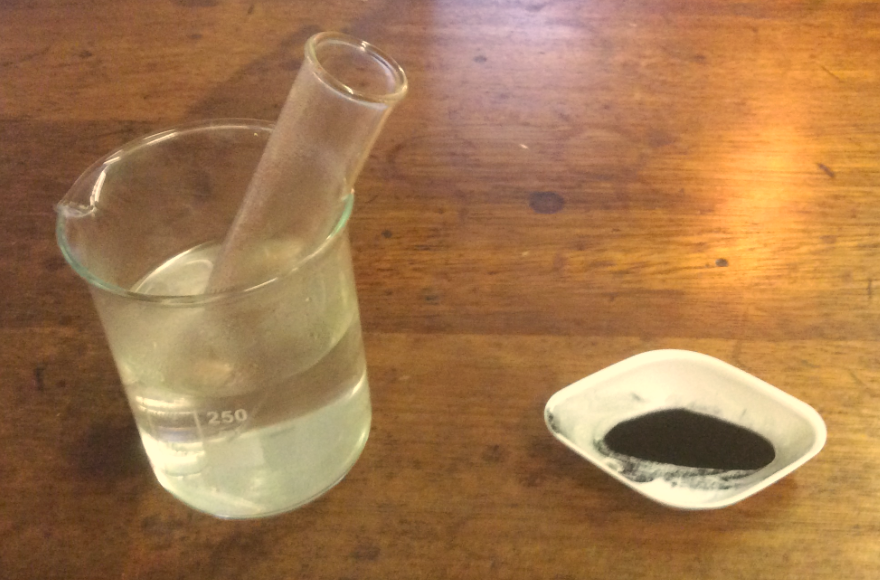 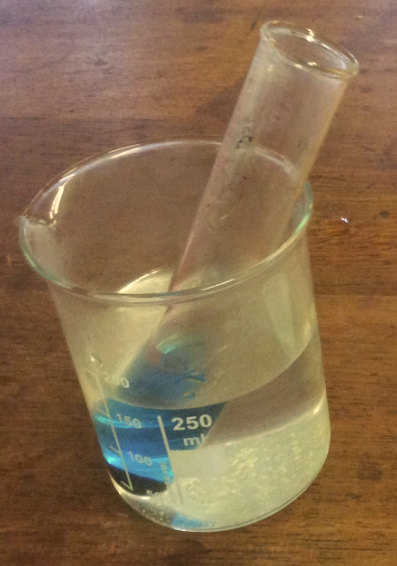 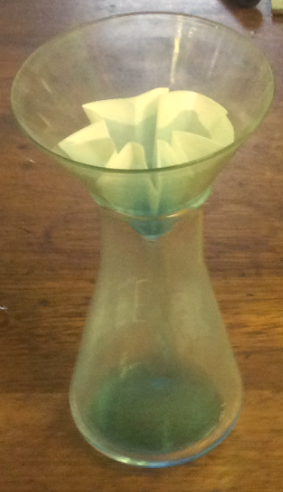 Warm sulfuric acid and copper oxideSynthesised copper sulfateFiltering the mixture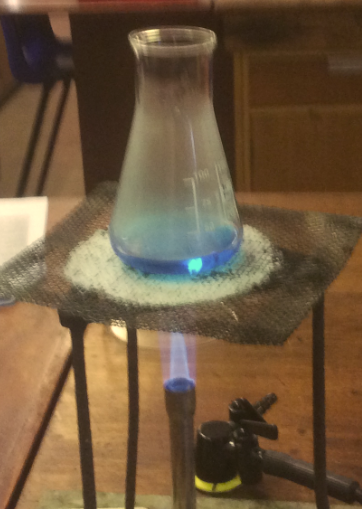 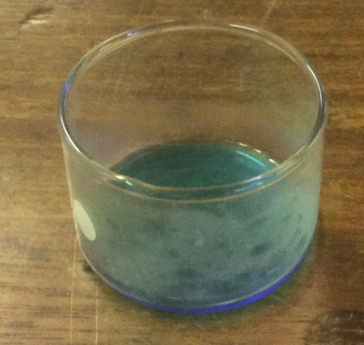 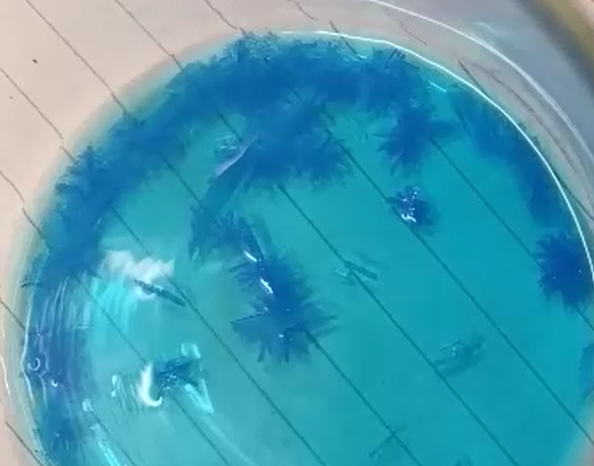 Evaporating some of the solventSaturated copper sulfate solution in a crystallising dishCrystallisation of copper sulfate hydrate crystalsItemmass / gcrystallising/petri dish+ crystals (measured)54.48dish (measured)50.15crystals (calculated)4.331.The theoretical yield for this reaction is 4.5 g. Showing you workings, calculate your percentage yield. [3 mark]percentage yield =   =   = 96%  (2 sig. fig )percentage yield =   =   = 96%  (2 sig. fig )2.Evaluate the practical procedure, suggesting improvements that could be made to increase your percentage yield. [4 marks]Any suitable limitations () and suggested improvements (). For examplecopper sulfate solution not fully transferred between equipment; rinse equipment with deionised water after transfer and add to solutionsome anhydrous copper sulfate produced during evaporation of solvent; reduce the evaporation by Bunsen burner timeAny suitable limitations () and suggested improvements (). For examplecopper sulfate solution not fully transferred between equipment; rinse equipment with deionised water after transfer and add to solutionsome anhydrous copper sulfate produced during evaporation of solvent; reduce the evaporation by Bunsen burner time1.An alternative method for synthesising copper(II) sulfate is the reaction between basic copper(II) carbonate, which contains copper(II) carbonate and copper(II) hydroxide.Write the word equation, symbol equation and ionic equation for the reactions between copper(II) carbonate and copper(II) hydroxide, and sulfuric acid. Name the type of reaction occurring. [7 mark]copper(II) carbonate + sulfuric acid  copper sulfate + carbon dioxide + water	CuCO3(s) + H2SO4(aq)  CuSO4(aq) + H2O(l) 	CuCO3(s) + 2H+(aq)  Cu2+(aq) + CO2(g) + H2O(l) 	copper(II) hydroxide + sulfuric acid  copper sulfate + water	Cu(OH)2(s) + H2SO4(aq)  CuSO4(aq) + 2H2O(l) 	Cu(OH)2(s) + 2H+(aq)  Cu2+(aq) + 2H2O(l) 	neutralisation reaction	copper(II) carbonate + sulfuric acid  copper sulfate + carbon dioxide + water	CuCO3(s) + H2SO4(aq)  CuSO4(aq) + H2O(l) 	CuCO3(s) + 2H+(aq)  Cu2+(aq) + CO2(g) + H2O(l) 	copper(II) hydroxide + sulfuric acid  copper sulfate + water	Cu(OH)2(s) + H2SO4(aq)  CuSO4(aq) + 2H2O(l) 	Cu(OH)2(s) + 2H+(aq)  Cu2+(aq) + 2H2O(l) 	neutralisation reaction	2.Describe how the method you use would be modified if an insoluble salt was being synthesised from two soluble salt solutions. [3 marks]The two solutions would be mixed at room temperature – no heating would be required. 	The product would be separated as the residue rather than the filtrate. 	The product would be left to dry out, rather than to crystallise and then dry out. 	The two solutions would be mixed at room temperature – no heating would be required. 	The product would be separated as the residue rather than the filtrate. 	The product would be left to dry out, rather than to crystallise and then dry out. 	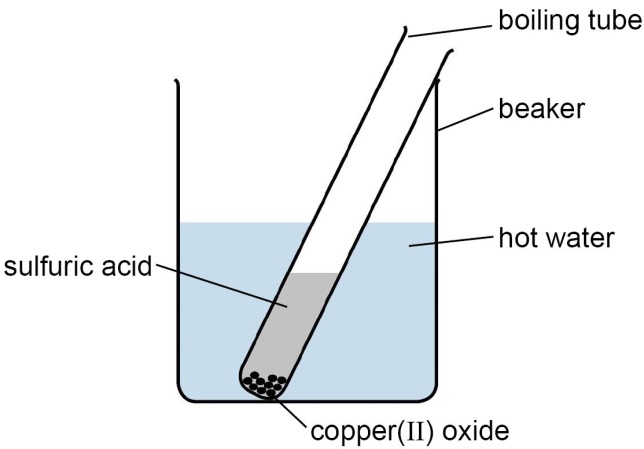 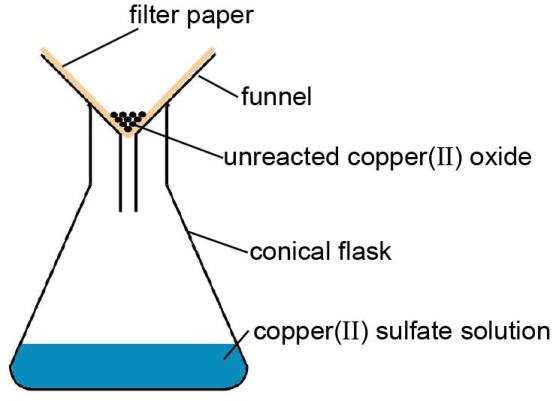 Stage 1Stage 2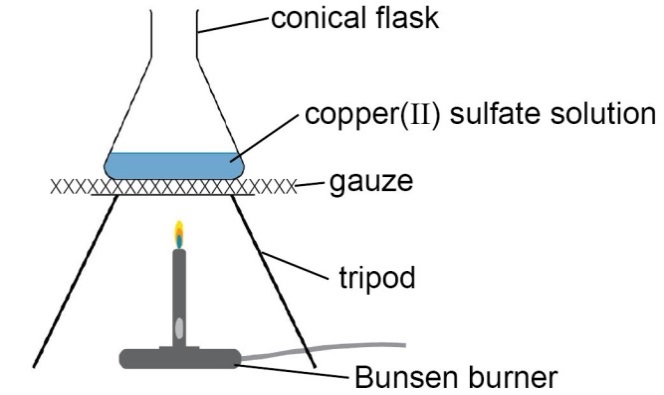 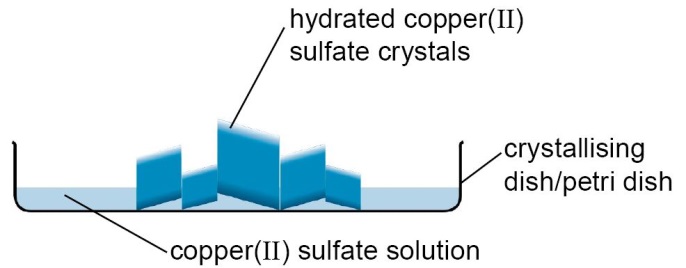 Stage 3Stage 4Itemmass / gcrystallising/petri dish+ crystals (measured)dish (measured)crystals (calculated)1.The theoretical yield for this reaction is 4.5 g. Showing you workings, calculate your percentage yield. [3 mark]2.Evaluate the practical procedure, suggesting improvements that could be made to increase your percentage yield. [4 marks]1.Write the word equation, symbol equation and ionic equation for the reactions between copper(II) carbonate and copper(II) hydroxide, and sulfuric acid. Name the type of reaction occurring. [7 marks]2.Describe how the method you use would be modified if an insoluble salt was being synthesised. [3 marks]ChemistryChemistryChemistryChemistryCombined ScienceCombined ScienceCombined ScienceCombined Science1-i1-iv4-i4-ii1-iii1-vi9-i9-ii4-iii6-i9-iii11-i